А.Сейдімбек атындағы ЖББ мектептің кәсіптік бағдар беру бағыты бойынша педагог-психологтың АҚПАРАТЫА.Сейдімбек атындағы жалпы білім беретін мектептің 11 сынып оқушыларына түрлі оқу орындары жайлы ақпарат беріліп, мамандық жайлы түсіндірме жұмыстары жүргізілді.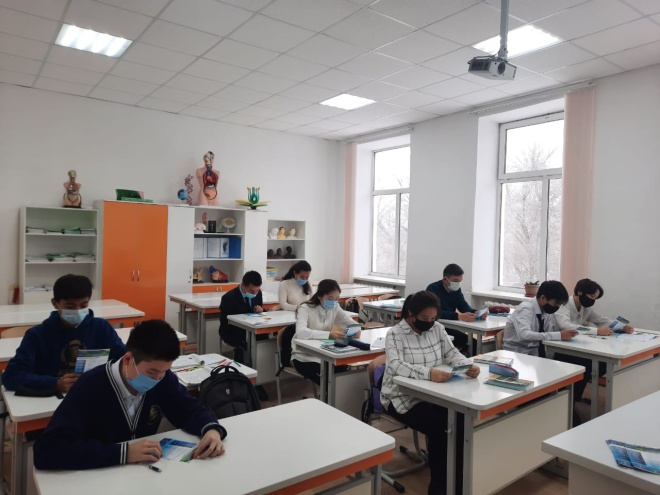 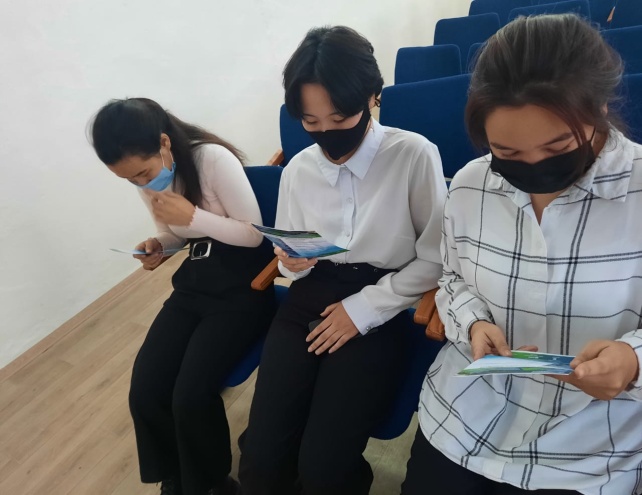 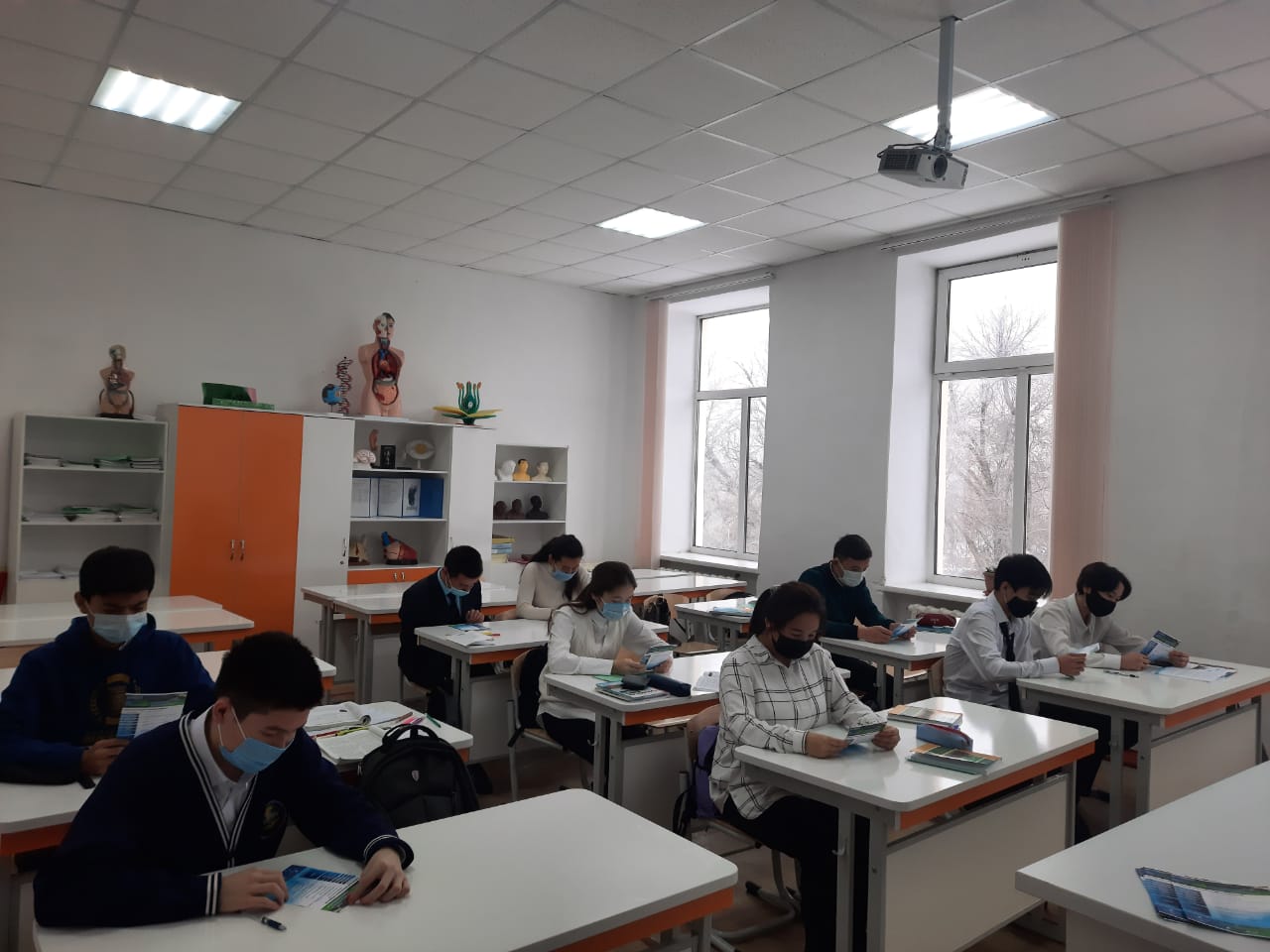 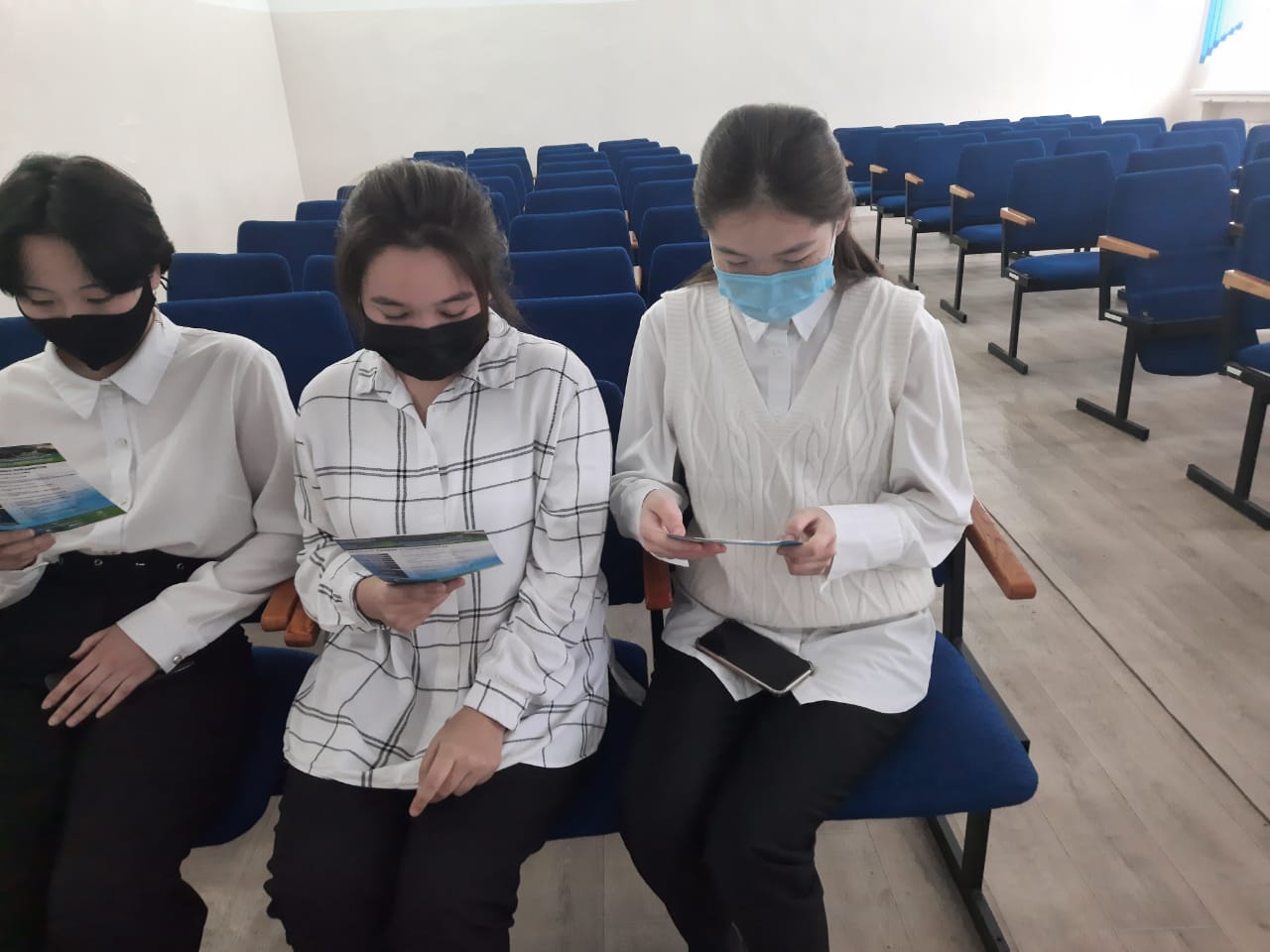 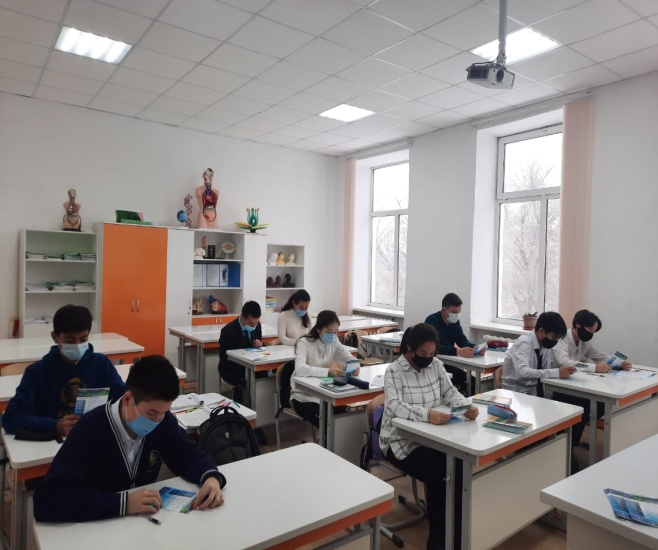 